福南斯顿宣道堂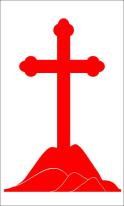 Evangelical Community Church Frankston16-18 High Street,Frankston   www.eccfrankston.org.au联系人：Jenny:0438616613 金伟明：0387908350 0422124288报  告  事  项1.   欢迎今天新来的朋友与我们一起在神的家中敬拜,愿上帝祝福您,请将新人登记表填妥交给迎新的同工。2 .   在每主日下午1：15开始有主日祷告会，地点在教会副堂。由Jenny姐妹带领。祷告会结束后请全体进入礼堂，安静自己的心预备敬拜神。教会的复兴从祷告开始。3.   4月1日星期六晚上7：30仁爱小组在金医生家信心小组在林婉茵姐妹家有小组查经，我们继续查约翰福音第四章，请弟兄姐妹预读并准时参加。4.  今天聚会结束后请诗班成员留下，准备复活节的献唱。5.   教会上半年洗礼定于5 月28 日举行，请已定期在教会参加聚会和小组团契的，并愿意决志信主、重生得救的弟兄姐妹向周欢姐妹报名，填写报名表，并交由所在小组的组长签字。报名截止时间为5 月7 日，20 日有初信培训课程，请预留时间参加。6. 教会今年的家庭营定于6 月份女王生日假期举行，时间：6 月10 日--12 日，地点：Camp Marysville, 959 Buxton -Marysville Rd, Marysville VIC.讲员：洪瑞卿牧师，主题：关于家庭方面的内容。其他具体详情将随后通知，请大家预留时间参加。7. 本年度短宣队时程预订如下：7 月29 日至8 月4 日在柬浦寨金边市，8月5 日至11 日在缅甸腊戍，团员可参加其中一项或两项皆参加，主要服事当地儿童，将举办两天的儿童夏令营及家庭探访，费用预计约澳币三千元，有负担者请向何牧师报名。至三月底报名截止。8.  4月16日为庆祝复活节，Frankston和Springvale将在Springvale有联合崇拜，Frankston下午将没有聚会。9.  3月的读经即将结束，请完成读经的弟兄姐妹把读经表交给利民姐妹，4月的读经表请在迎新台拿取。10.  4月1日夏令时结束,请大家记得把时钟拨慢一小时。感恩及代祷1.	求主为我们教会安排合主心意的传道人。主日事奉轮值表欢迎参加本堂小组聚会2017年3月26日    主日崇拜程序2017年3月26日    主日崇拜程序下午2点序乐林婉茵姐妹宣召主在圣殿中王利民姐妹圣诗16 主治万方汤卫东 孙惠奋启应经文诗篇第33篇赞美诗歌我要欢唱 你爱永不变從心合一读经马太福音4:12-25王玲姐妹证道新主角,新使命刘利宇牧师每月的第一个主日有圣餐回应诗歌261 向万邦传福音奉献献上感恩报告汤卫东弟兄欢迎汤卫东弟兄结束圣诗三一颂祝福刘利宇牧师三叠阿门我们的异象：靠着神，我们可以影响这个世界！广传福音 全人敬拜 彼此相爱 认识真理 服事他人灵修小品“耶稣仍不回答。”(马可福音十五章5节) 圣经中顶希奇的一幕，就是创造天地的主，一声不响地站在诽谤他的人面前受冤枉。他可以运用他的能力向他们一看，或者向他们出一声责备，就使他们倒在他的脚前。但是他不动声色，任凭他们作恶妄为。他站着是表现神镇静的能力——神无声的羔羊！我们也当有这样的镇静。这样的镇静可以给神机会替我们工作，给我们平安；这样的镇静就是停止自己的谋画和活动，摒除自己的智慧和成见，让神单独去应付人们的攻击。多少时侯，我们失败，就是因为没有神的镇静。我们顶会用自己的智慧和力量来自卫，因此失去了神爱的力量，以致落入急躁慌乱。因为这正是神所赐下的缄默和自制力量。当尘世的扰攘过去之后，人们将怀念我们，好象我们怀念露珠，曙光和太阳，那晚风和各各他的羔羊，和那至善至尊至福的天堂。选自《荒漠甘泉》耶稣听见约翰下了监，就退到加利利去。后又离开拿撒勒，往迦百农去，就住在那里。那地方靠海，在西布伦和拿弗他利的边界上。这是要应验先知以赛亚的话，说，西布伦地，拿弗他利地，就是沿海的路，约但河外，外邦人的加利利地。那坐在黑暗里的百姓，看见了大光，坐在死荫之地的人，有光发现照着他们。从那时候耶稣就传起道来，说，天国近了，你们应当悔改。耶稣在加利利海边行走，看见弟兄二人，就是那称呼彼得的西门，和他兄弟安得烈，在海里撒网。他们本是打鱼的。耶稣对他们说，来跟从我，我要叫你们得人如得鱼一样。他们就立刻舍了网，跟从了他。从那里往前走，又看见弟兄二人，就是西庇太的儿子雅各，和他兄弟约翰，同他们的父亲西庇太在船上补网。耶稣就招呼他们。他们立刻舍了船，别了父亲，跟从了耶稣。耶稣走遍加利利，在各会堂里教训人，传天国的福音，医治百姓各样的病症。他的名声就传遍了叙利亚。那里的人把一切害病的，就是害各样疾病，各样疼痛的，和被鬼附的，癫痫的，瘫痪的，都带了来，耶稣就治好了他们。当下，有许多人从加利利，低加波利，耶路撒冷，犹太，约但河外，来跟着他。                                       马太福音4:12-25本主日下主日证道刘利宇牧师叶国英传道主领主领王利民李慧娟司琴林婉茵林婉茵唱诗汤卫东 孙惠奋阮锦屏 张尚文读经王玲邹景姃迎新蒙观兰许振华影音秦峰倪宏渊儿童主日学Allan 许振华Allan 吴碧珊司事/厨房秦峰 李慧娟组王玲 张尚文组奉献预算YTD奉献预算YTD实际奉献YTD实际奉献YTD周预算上周实际奉献ShortfallShortfall$126143$126143$106244$106244$4366$4167$199$199成人儿童常费购堂基金SpeakerTotalECCS中文堂100 41$1224.45$1288other200$100$2612.45ECCS英文堂288$750$272  $922ECCFECCF4010$603.85$100$503.85小组时间地点联系人仁爱小组4月1日晚7：30在金医生家       金伟明97505850信心小组4月1日晚7：30在林婉茵姐妹家孙惠奋0434199578李慧娟0450755990常青团契       王利民97505850       邹景姃0438616613